PLANIFICACIÓN PARA EL AUTOAPRENDIZAJESEMANA 9 DEL 25 DE MAYO AL 29 MAYO DEL AÑO 2020EVALUACIÓN FORMATIVA MATEMÁTICASSEMANA 9 SEGUNDOS BÁSICOSNombre: _______________________ Fecha: ____________________Objetivo: Evaluar contenidos tratados durante las 8 primeras semanas según objetivos de aprendizajes aplicados.I. Completa las siguientes secuencias con los números que faltan: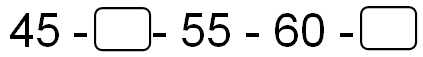 1.- 2.- 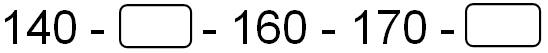 II. Selecciona la alternativa que responde correctamente la pregunta:3.- ¿Cuántos huevos hay en total?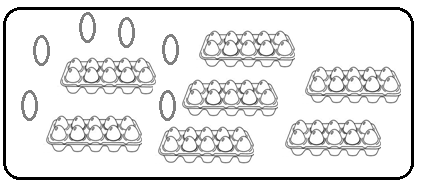 a) 70b) 764.- ¿Cuántas decenas de huevos hay?a) 8 decenas y 6 unidadesb) 7 decenas y 6 unidades5.- Cuenta y responde cuánto dinero hay en cada monedero: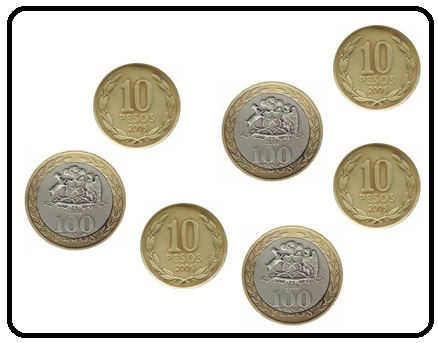 Hay:a) $430b) $3406.- Aquí se representa el número: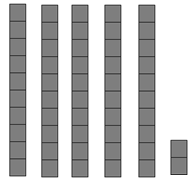 a) 52b) 257.- Aquí se representa el número: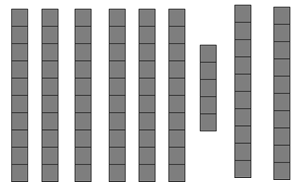 a) 84b) 64III. Responde las siguientes preguntas:8.- Don pablo dice q necesita 2 decenas de huevos para hacer dos tortas para vender ¿Cuántos huevos necesita en total?Respuesta: ____________________________________________________________________________________________________9.- Mariana tiene 85 mostacillas, ¿cuántas decenas de mostacilla tiene?Respuesta: __________________________________________________________________________________________________IV. Selecciona la alternativa correcta en cada caso:10.- El 41 se puede descomponer de la siguiente manera:40+1040+111.- La descomposición 10+1, corresponde al número:1121V.- Resuelve las siguientes situaciones:12.- Para el cumpleaños de Patricia, doña Juana hizo 24 zapallos queques de chocolate y 32 de frutilla ¿Cuántos queques hizo en total?56 queques66 queques13.- Don esteban compró 23 huevos para hacer la torta de Patricia, y doña Juana otros 25¿Cuántos huevos compraron en total?Compraron 68 huevosCompraron 48 huevosVI. Sigue las instrucciones y completa:14.- Resuelve las siguientes adiciones y sustracciones y completa los espacios en blanco:a) 47 + 0 =______                                    b) 37 + 12 =______ 15.- Encuentra el número escondido:a) Tengo el dígito 4 en las decenas y el 8 en las unidades: Soy el _________b) Estoy compuesto por 7 unidades y 6 decenas: Soy el _________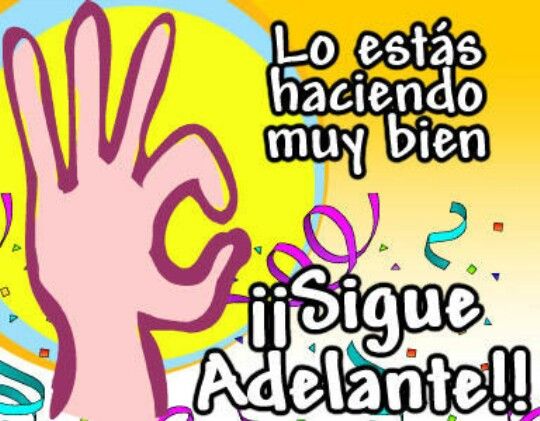 	¡PRONTO NOS VOLVEREMOS A REENCONTRAR!ASIGNATURA /CLASE MATEMÁTICAS / SEMANA 9NOMBRE DEL PROFESOR/AISABEL GOMEZ LEIVA 2DO APRISCILA SALAS    2DO BCONTENIDOResolver problemas aditivos.Descomposición aditivaDescomposición en Unidad y DecenaOBJETIVO DE APRENDIZAJE DE LA UNIDAD 1 (TEXTUAL)OA5 Componer y descomponer números del 0 a 100 de manera aditiva, en forma concreta, pictórica y simbólica.OA7Identificar las unidades y decenas en números del 0 al 100, representando las cantidades de acuerdo a su valor posicional, con material concreto, pictórico y simbólico.MOTIVACIÓN Para desarrollar esta evaluación te debes apoyar de un familiar y de los videos tutoriales que se compartió tanto en las guías anteriores como por wasaphttps://www.youtube.com/watch?v=4Ad0Mv0ya0whttps://www.youtube.com/watch?v=VVxodDIlGrMACTIVIDAD(ES) Y RECURSOS PEDAGÓGICOS     ACTIVIDADES:1.- Completar secuencia numérica2.-Resolver problemas aditivos con recta numérica.2.- Descomposición aditiva. 3.-  Descomposición según valor posicional.EVALUACIÓN FORMATIVAEvaluación formativa de contenidos tratados de las semanas 1 a la 8 ESTE MÓDULO DEBE SER ENVIADO AL SIGUIENTE CORREO ELECTRÓNICOIsabel.gomez@colegio-jeanpiaget.cl (2do.A)Priscila.salas@colegio-jeanpiaget.cl  (2do.B)Fecha de entrega viernes 29 mayo, recuerda enviar fotografía de la evaluación al correo y guardar tu guía desarrollada en la carpeta amarilla.FAVOR DE ENVIAR YA QUE ES EVALUACIÓN al correo o al wasap +569645153302 celular del curso 2do. A)